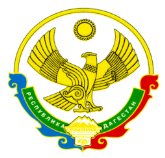 РЕСПУБЛИКА ДАГЕСТАНМУНИЦИПАЛЬНОЕ КАЗЕННОЕ ОБЩЕОБРАЗОВАТЕЛЬНОЕ УЧРЕЖДЕНИЕ«НОВОКЛАКСКАЯ СРЕДНЯЯ ОБЩЕОБРАЗОВАТЕЛЬНАЯ ШКОЛА №1» УПРАВЛЕНИЕ ОБРАЗОВАНИЯ МО «НОВОЛАКСКИЙ РАЙОН»МКОУ «Новолакская СОШ №1»368160 с. Новолакское                                               тел.:  8(87242) 22 2 11 e-mail: soshnov1@mail.ruИНН - 0524005101 / КПП – 052401001                                                                 ОГРН -1020500909648Приказот 03 июня 2020 г.                                                                                                 № 81О назначении ответственного за внесение данных в федеральную информационную систему «Федеральный реестр сведений о документах об образовании»В соответствии с постановлением Правительства РФ от 26.08.2013г. №729 «О федеральной информационной системе «Федеральный реестр сведений о документах об образовании» (далее - ФИС ФРДО), в целях обеспечения ведения в электронном виде целостного и достоверного реестра выданных документов об образовании,ПРИКАЗЫВАЮ:Назначить Хадживахидова Салиха Каримовича , учитель информатики,                                                                                                               ответственным за организацию работы по внесению в ФИС ФРДО сведений о документах, выданных выпускникам, завершившим обучение по образовательным программам основного общего и среднего общего образования в МКОУ «Новолакская СОШ №1».Директор школы:                        Р.А.Магомедов